Special Event Liability Insurance Quote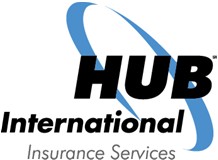 My fax number is:	My email is: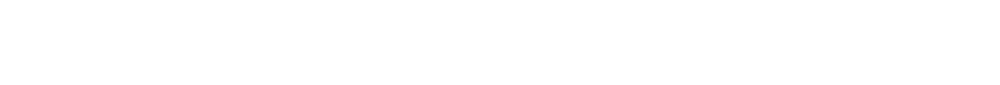 If you have any questions, you can call me at:The Limit of Liability I require is:$1,000,000	Each Occurrence	$4,000,000	Each Occurrence$2,000,000	Each Occurrence	$5,000,000	Each Occurrence$3,000,000	Each OccurrencePrint your name so it is very legible:    	Other instructions:Individual or organization (renter) must be listed as insuredThe Curators of the University of Missouri must be listed as the additional insured. c/o Risk & Insurance Management 1105 Carrie Francke Dr., Ste. 109, Columbia, MO 65211 email: risk@umsystem.edu,  fax:  573-882-7861 phone:  573-882-8100. Policy start and end date must encompass the entire length of your event.The policy must include General Liability coverage of a least $1,000,000. Agency Information (Complete only if you are an Insurance Broker)Name of Insurance Agency/Broker:	 	Contact Person:    	Phone:   	Fax:  	M/A:	 	City:    	State:  	Zip:  	E-mail:    	Website:  	License #:   	State:   	Following is a free-form area that you can use if you need additional space to answer any of the questions. Please specify the Question # to help us identify which question you are explaining:Special Event Liability Group Insurance TrustEvent Application – Commercial General LiabilityTHIS IS NOT A BINDER. INCOMPLETE AND UNSIGNED FORMS WILL BE RETURNED FOR COMPLETION.APPLICANT INFORMATION1.	Named Insured (Event Holder) is a:Individual Corporation Trust or EstateUnincorporated Assoc. General PartnershipLLC or LLP Public Agency Labor UnionInformal Group or CommitteeOtherDescribe:  	Limited PartnershipNot-For-ProfitReligious OrganizationJoint Venture2.	Named Insured (as it is to appear on the policy):(Event holder name as shown on the permit or rental agreement)3.	Address:    	City:   	State:   	Zip:   	4.	Contact Person:    	5.	E-mail:   	Website:  	6.	Home Phone:  	Business Phone:   	7.	Fax #:	Cell Phone:.EVENT INFORMATION8.	Name & Type of Event:   	9.	Name of Facility:(name of place where event is being held)10.	Event Location:   	City:  	State:   	Zip:   	R e  v0 .9 / 2  HUB International Insurance Services Inc.P.O. Box 4047, Concord, CA 94524-4047	2PH: 925-609-6500   FX: 925-609-6550   Email:  specialevent@hubinternational.comWebsite:  www.eventinsure.com   License #: 075777611.	Facility Owner:  	12.	Address:  	City:  	State:   	Zip:  	13.	Is there a Property Manager that requires being included as Additional Insured?Yes	No	If yes, Name:    	 Address:    			City:  	State:   	Zip:   	14.	Are there any caterers, vendors, concessionaires, exhibitors, entertainers, promoters or sponsors which are to be included as an Insured under this insurance policy?Yes	No	If yes, provide their name, mailing address and type of service to your Event.(Type of service = caterer, vendor, concessionaire, exhibitor, entertainer, promoter or sponsor) Add additional pages if required.Type of Service:Sells or Serves Alcoholic Beverage:	Yes	NoName:Address:City:	State:	Zip:Type of Service:Sells or Serves Alcoholic Beverage	Yes	NoName:Address:City:	State:	Zip:15.	List each date the Event will be held, expected attendance and event duration each day. Include event set up and take down days. Indicate if alcoholic beverage is sold or served for each day. Attach a separate page if necessary. If the time goes past midnight, be sure to include the new day and the hours.16.	Describe the Event and list all activities. Attach a separate page if necessary. If the Event is more than one day,include the date(s) each activity occurs.17.	If Birthday, please indicate the year which is being celebrated.18.	If concert, will dancing be permitted?	Yes	NoIf yes, is there a designated dance floor or area?	Yes	No19.	Do you expect any celebrities or highly public individuals to attend or participate in your event?	Yes	NoIf yes, please list the individuals and classify the individual entertainer, political figure, business person, religious person, civil rights, foreign dignitary, etc.Individual:	Class of Celebrity or Public Figure:20.	For all Events, please indicate the expected age range of the attendees.22.	Is the Event Holder required to add as additional insured the Property Owner providing the lodging?Yes	NoProperty Owner Name:   	Address:	 	City:    	State:   	Zip:   	Lodging Facility Name:Address:City:	State:	Zip:25.	Will you sell tickets to attend the Event?	Yes	No	If yes,1.  How many tickets do you expect to sell?2.  What is the expected total receipts from ticket sales?3.  What is the price per admission ticket?4.  Tickets are:	Pre-sold Only	Sold only at the door	Both26.	Do you expect to receive donations to attend this Event?	Yes	No28.	Will the Event have security?	Yes	NoIf yes, show type of security and list number of security personnel. Type of Security & # of Security PersonnelEvent Web site:	Yes	No	Website Address:  	31a.	Will alcoholic beverages be served?	Yes	No	If yes,3)   Do you receive a donation?	Yes	No31b.	Type of Alcoholic Beverage:	Beer	Wine or Champagne	Mixed Drinks or Full Bar31c.	Estimated sales receipts for Alcoholic Beverages:	 	31d.	Do you have a caterer or vendor serve or sell the alcoholic beverage?	Yes	NoIf yes, have you received a Certificate of Insurance from the caterer or vendor showing they have liquor liability insurance?	Yes	No31e.	How many different locations at the Event will alcoholic beverage be served or sold?   	31f.	Are you required to obtain or have a liquor license for your Event?	Yes	No31g.	What management practices do you have in place to monitor and control the consumption of alcoholic beverages?32.	Does your Event include any athletic or recreational activity?	Yes	NoIf yes, list each activity, the date of the activity and the number of participants each day.Date 	Activity 	# of Participants33.a	Explain your procedure for collecting and keeping Waivers and Release of Liability Forms, which have been signed by all participants. (The insurance policy will have a warranty that all athletic participants are required to sign a Waiver and Release of Liability. The insurance policy will exclude any claim for injury by an athletic participant, if that individual did not sign a Waiver and Release of Liability).33.b	Provide a copy of the Waiver and Release of Liability, which will be signed by all participants.34.b	What type of music will be played? Indicate all types, which will be played.1950’s/1960’s Acid Rock AlternativeBig Band Blues Bubblegum Classical Country SoulCountry & WesternDeath RockDiscoEthnic or Foreign CultureFolk Funk GothGoth Metal Hard Rock Heavy Metal Hip Hop Industrial JazzNew Wave Pop PsychedelicPunk Rap Rave ReggaeRockabillySkaSoft RockSoul Symphony TechnoOther	Describe:35.	Does the Event include any of the following activities? If yes, describe the activity on a separate page.If yes, please explain:36.	Does the Event include any of the following? Claims arising out of each are excluded under this insurance policy.37.	Have you held this Event or a similar Event in past years?	Yes	NoIf yes, please list all claims arising during the past five years from the Event.	None38.	Do you require that any vendors or Event service providers provide Certificates of Insurance and name you and the property owner as Additional Insureds?	Yes	NoIf yes, provide a copy of the Certificate of Insurance from the vendors or service providers from whom you have received Certificates and Additional Insured Endorsements.39.	Do you have an Emergency Evacuation Plan?	Yes	NoIf yes, explain how Event Management and Event Attendees are notified.40.	Will there be Medical Personnel present at the Event?	Yes	No If yes, identify the number of:Doctors:	EMT/EMS: Paramedics:	Other: Nurses:41.	Is there an Ambulance on site?	Yes	No42.	The following items are required to be submitted with this information form.1)	Copy of all Certificates of Insurance from vendors that list you as an Additional Insured. (If you have received them.)2)	Copies of all Brochures, Promotional Materials and Event Advertising.3)	Copy of the Complete Schedule of Events or Activities.4)	Copy of the Waiver and Release of Liability to be signed by Participants in any recreational or athletic activity.The applicant declares that the information contained in the application is true and that no material facts have been suppressed or misstated.The applicant understands and acknowledges that the information contained in the application is deemed material and that any policy issued by the Company is done so in reliance upon the truth of the applicant’s representations.The applicant understands that incorrect information could void coverage.The applicant requests that this application for insurance coverage be submitted for consideration to Special Event Liability Group Insurance Trust. Accordingly, the applicant authorizes and directs any person or organization whatsoever to release and furnish to the Company all information requested which may relate to the applicant’s insurability. The applicant also consents to the review by the Company of all claims and any incidents or occurrences likely to result in a claim. The applicant agrees to cooperate in the review of claims, which apply to the coverage requested.Any person who knowingly and with intent to defraud an insurance company or other person, files an application for insurance containing false information, or conceals for the purpose of misleading, information concerning any fact material thereto, commits a fraudulent insurance act.Notice to New York Applicants: Any person who knowingly and with intent to defraud any insurance company or other person files an application for insurance or statement of claim containing any materially false information, or conceals for the purpose of misleading, information concerning any fact material thereto, commits a fraudulent insurance act which is a crime, and shall also be subject to a civil penalty not to exceed five thousand dollars and the stated value of the claim for each such violation.Signature	Title	DateName(Owner, Partner or Officer)THE APPLICANT UNDERSTANDS THAT COMPLETION OF THIS APPLICATION NEITHER BINDS COVERAGE NOR GUARANTEES THAT A POLICY WILL BE ISSUED.Is this Named Insured the:Property Owner?YesNo2a.Property Manager?Are you a:YesNoVendor?YesNoInstructor?YesNoEvent Holder?YesNoDateEvent HoursEvent HoursAttendanceAlcoholic BeveragesAlcoholic BeveragesAlcoholic BeveragesAlcoholic BeveragesHours when AlcoholicBeverages are served or soldHours when AlcoholicBeverages are served or soldDateStartEnd(Expected)ServedServedSoldSoldStartEndYesNoYesNoYesNoYesNoYesNoYesNoYesNoYesNoYesNoYesNoYesNoYesNoYesNoYesNoAnniversaryConfirmationQuinceaneraBaby ShowerEngagementReceptionBaptismGraduationRetirementBar mitzvahLecture (Describe Topic)ReunionBat mitzvahMeeting (Describe Topic)WeddingBirthdayOrdinationWedding ShowerOther (Describe below):1yr. – 8yrs.21yrs. – 29yrs.50yrs. – 59yrs.9yrs. – 13yrs.30yrs. – 39yrs.60 and over14yrs. – 20yrs.40yrs. – 49yrs.13 and under24 – 2940 – 4960 and over14 – 2330 – 3950 – 5921.Will your Event have overnight stay or lodging?Yes	NoIf yes, lodging is arranged by:	Event HolderAttendees23.Is your Event indoor, outdoors or both?IndoorOutdoorBoth24.The Event is:	Open to the PublicPrivate GroupPersonal Invitation Only27.Seating at the Event is:Assigned SeatingOpen SeatingBring Your Own SeatingGrandstands or BleachersType of Security#Type of Security#Facility SecurityPrivate Security Co.Private Security-Not employees of a Security Co.Police or SheriffPeer Group or UshersEmployees of Event HolderParent ChaperonesVolunteers29.Security will be:	Armed	Unarmed# of Persons:  	30.Is the Event being advertised or promoted? Television:	Yes	NoYes	No		If yes, how? (Include all methods) Radio:		Yes		NoNews Paper:	Yes	NoBrochure:	Yes	NoHandout / Announcement:	Yes	NoBillboard:	Yes	NoPoster:	Yes	NoOther:	Yes	No	Describe:  	1)Will you charge a fee or collect a ticket?YesNo2)Do people pay to attend?	YesNoYesNoAlcoholic beverages must be purchased and consumed in a confined area where persons below the legal drinking age are not permitted.YesNoEveryone must show identification to receive an alcoholic beverage.YesNoIndividuals over the legal drinking age receive a wristband or other form of identification.YesNoThere is a limit of two servings provided to any one individual per visit to the concession.YesNoStaff monitors the consumption and is instructed not to serve anyone who is apparently intoxicated.YesNoThe concession or bar is closed at least one hour prior to the end of the Event.34.aWill your Event have music?YesNoIf yes, what type of music?Live MusicDisc JockeyStereo/CD PlayerYesYesNoNoInflatable Activities (please provide a list of each Inflatable Activity) Animals or Animal ActsYesNoClimbing WallYesNoHorseback Riding or use of HorsesYesNoSkate Board ActivitiesYesNoRoller Blade or Roller Skate ActivitiesYesNoBicycle or Unicycle ActivitiesYesNoWatercraft Activities or UseYesNoUse or Demonstration with GunsYesNoUse or Demonstration with FireYesNoUse or Demonstration with ChemicalsYesNoProviding Medical or Chiropractic Information or CareYesNoAny Construction or Demolition WorkYesNoAny use of Scaffolding or Elevated Platform more than 4 feet above ground levelYes Yes Yes Yes YesNo No No No NoAircraft, Balloon Ride or GlidersAll Terrain Boarding Base Jumping BoulderingBoxing, Wrestling, Hockey, Contact Karate or Martial Arts, Football, Lacrosse orRugbyYesNoBungee JumpingYesNoCircus Acts or Carnival RidesYesNoConcerts exceeding 6 hours of performance timeYesNoConcert or Dance with Mosh PitYesNoDiving, Platform Diving or Spring Board DivingYesNoHang GlidingYesNoKayaking, Rafting or CanoeingYesNoMechanical Amusement RideYesNoMotorized Sporting EquipmentYesNoMountain BikingYesNoPower BoatsYesNoProfessional Sporting Activity; Games, Races or Contest of a professional nature with cash prizeYesNoPyrotechnics, Fireworks, Explosives, Black PowderYesNoRap, Heavy Metal or Rock ConcertYesNoRock ClimbingYesNoRodeo and Roping Events (including practice)YesNoSkin DivingYesNoScuba DivingYesNoSky DivingYesNoTractor Pull/Truck PullYesNoTrampolineDate of ClaimClaimantDescriptionPaid to DateTotal Expected